Abzweigreduzierungstück mit Rollringdichtung 90° ABR 150-100Verpackungseinheit: 1 StückSortiment: K
Artikelnummer: 0055.0418Hersteller: MAICO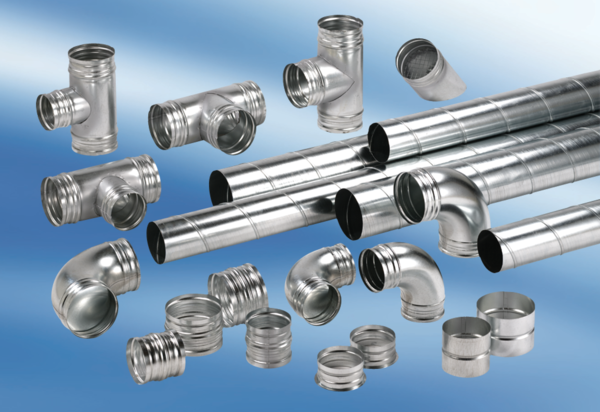 